LESSON FOUR – SELF CARE AND MINDSETS LESSON FOUR – SELF CARE AND MINDSETS LESSON FOUR – SELF CARE AND MINDSETS STARTER TASK:STARTER TASK:STARTER TASK:TASK ONE:TASK ONE:TASK ONE:Describe Examples of Self CareBenefit 1Benefit 2Good sleep routineAllows the body and mind to rest and be alertMore tolerant and able to deal with stressesVisiting family regularlyRegular exerciseMeditationPrioritising what is importantSetting personal challengesEducating yourselfHaving funPlaying / listening to musicDoing creative activitiesTASK TWO: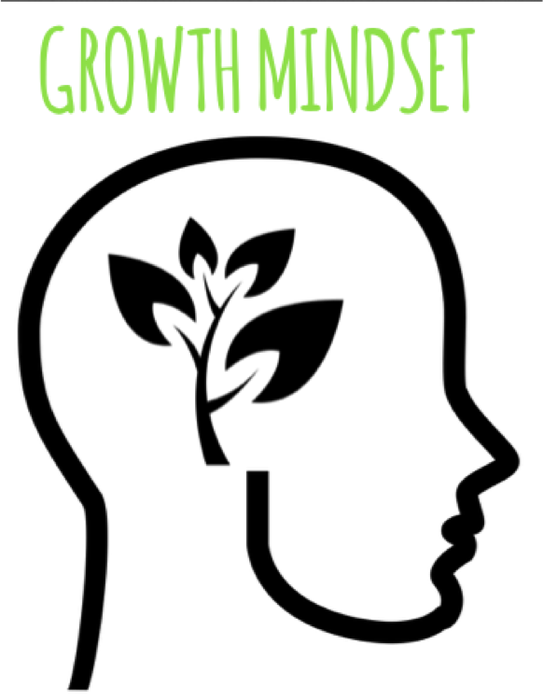 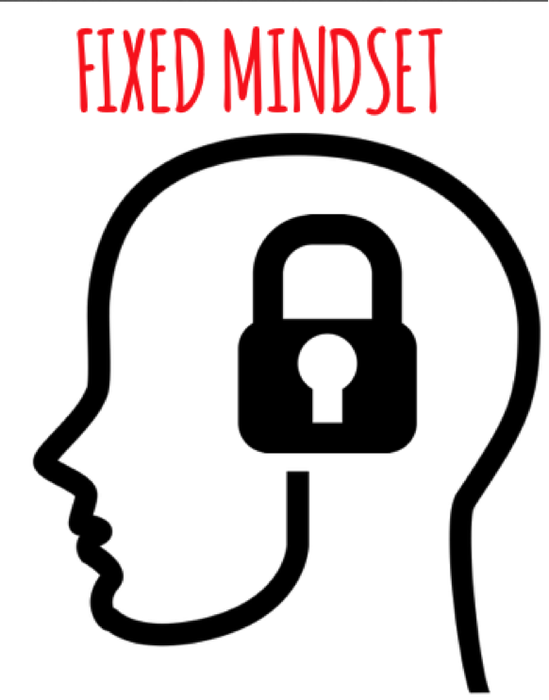 TASK TWO:TASK TWO: